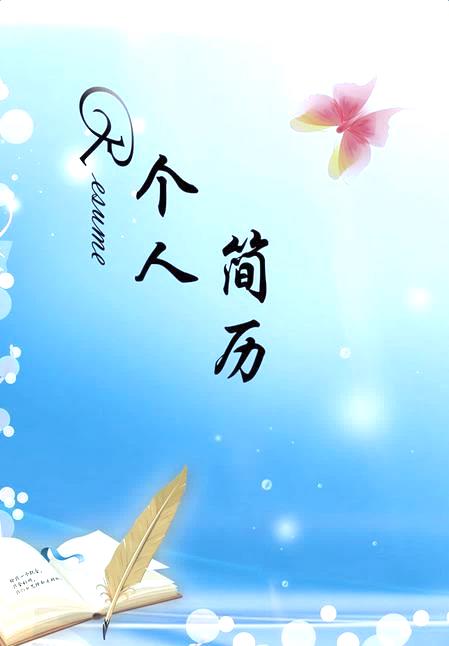 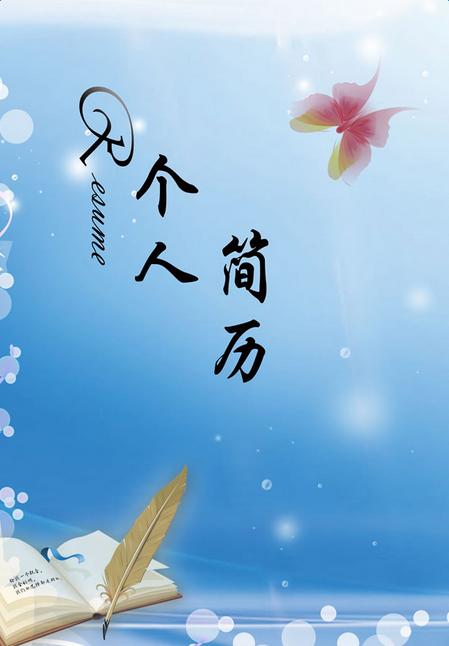                                      姓名：唐晓梅                                     电话：13557454520                                                                                                                                                     求职信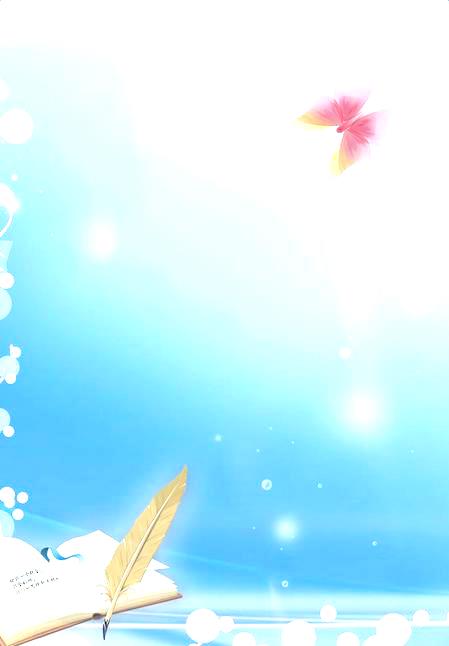 尊敬的李云龙领导：您好！最近从58同城上得知贵公司的招聘信息，根据个人实际情况，我特毛遂自荐，愿成为贵公司的职员。我叫唐晓梅，毕业于广西民族师范学院，主修市场营销专业，主修课程有管理学、管理统计学、市场营销学、营销策划、品牌管理、广告学、推销管理等。现已顺利毕业，并顺利取得相关证书。意向的职位是业务员。业务员是企业创造利润和销量的主体，是市场操作最前端的触角。我为人热情大方、做事认真负责，集体荣誉强，有比较好的团队合作意识，学习的是市场营销专业，与该职位相匹配。成绩在班级名列前茅，有扎实的专业知识，多次获得国家励志奖学金和校优秀奖学金。曾担任多个不同的干部职位，有较好的组织策划能力。现已获得大学英语四级证书、计算机二级证书，能进行日常的英语沟通交流，熟练操作办公软件。在放假期间，曾做过发单页、做业务等兼职、有丰富的工作阅历和经验。我曾在国家品牌计划报道中，了解过有关贵公司的企业文化，主要业务，衷心钦佩贵公司尊重知识、任人唯贤的用人策略，独特而有效的管理方法。可能我不是应聘者中最优秀的一个，但我会认真做好每一件事情，希望能通过面试，成为贵公司的一份子，不断地挑战自己、突破自己、提升自己，为公司尽绵薄之力，共创美好的未来！衷心祝愿贵公司蓬勃发展，也祝您的事业蒸蒸日上！附件：1.个人简历2.荣誉证书及成绩求职者：唐晓梅2019年6月12日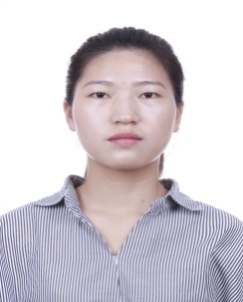 附件2：荣誉证书及成绩 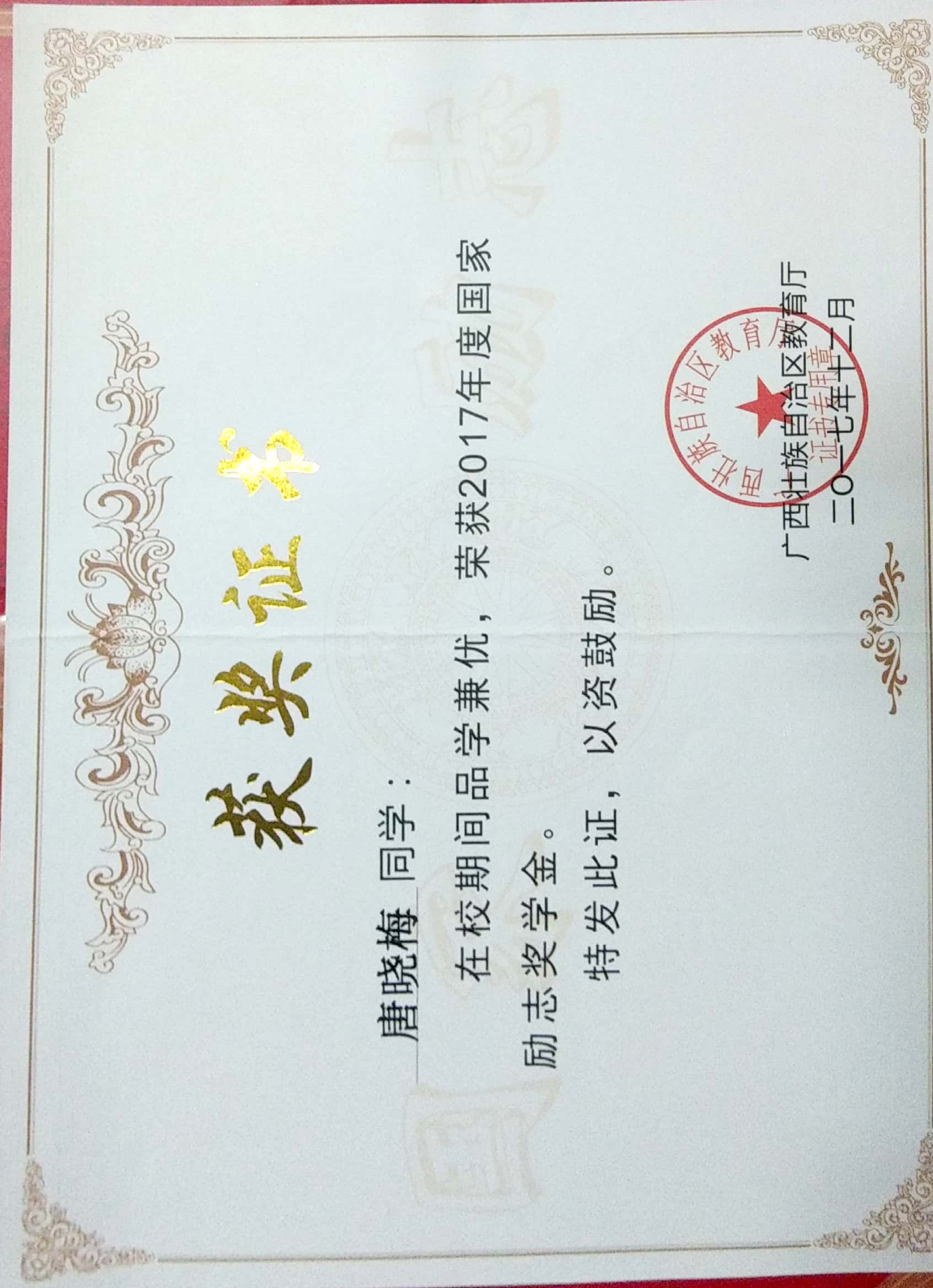 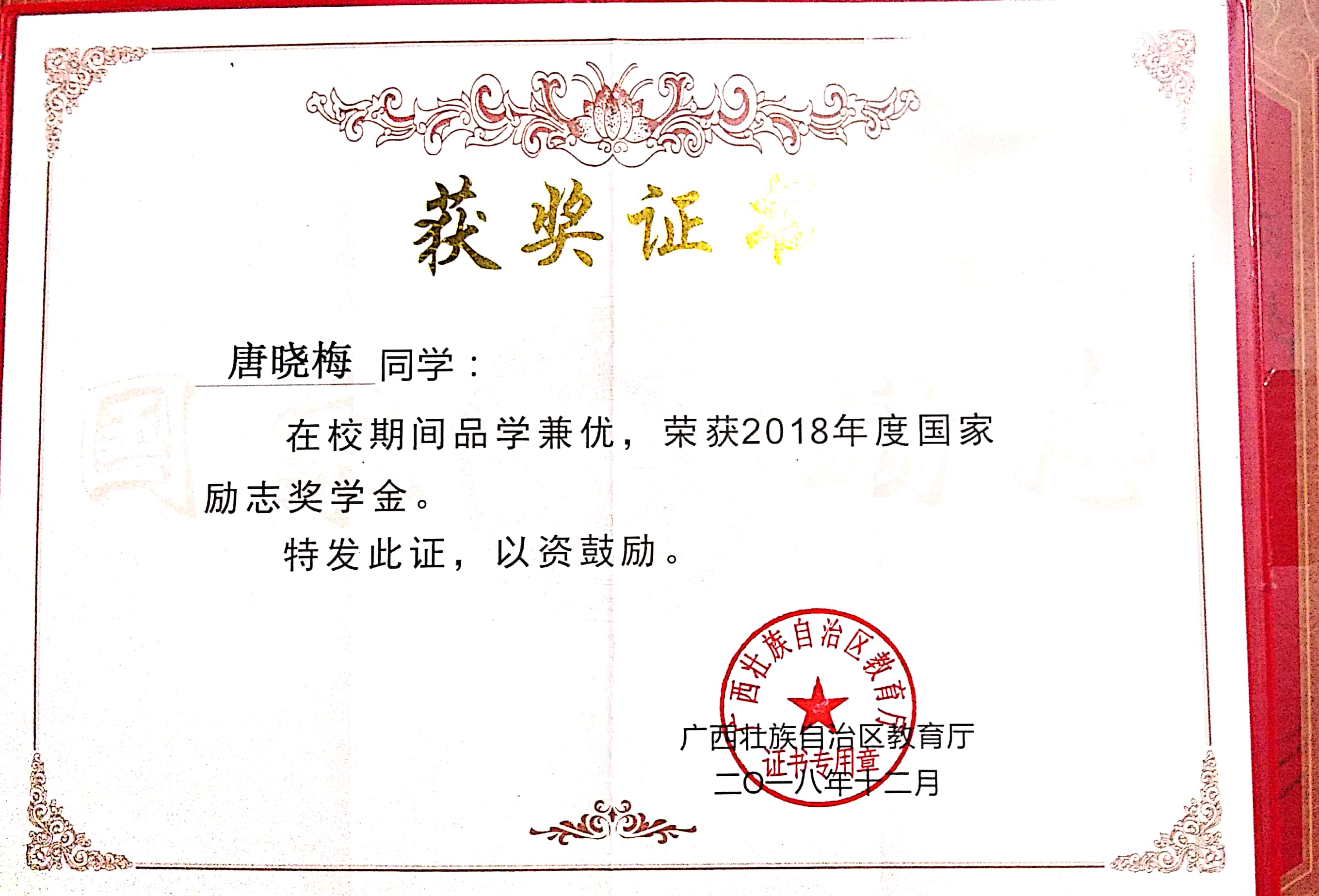 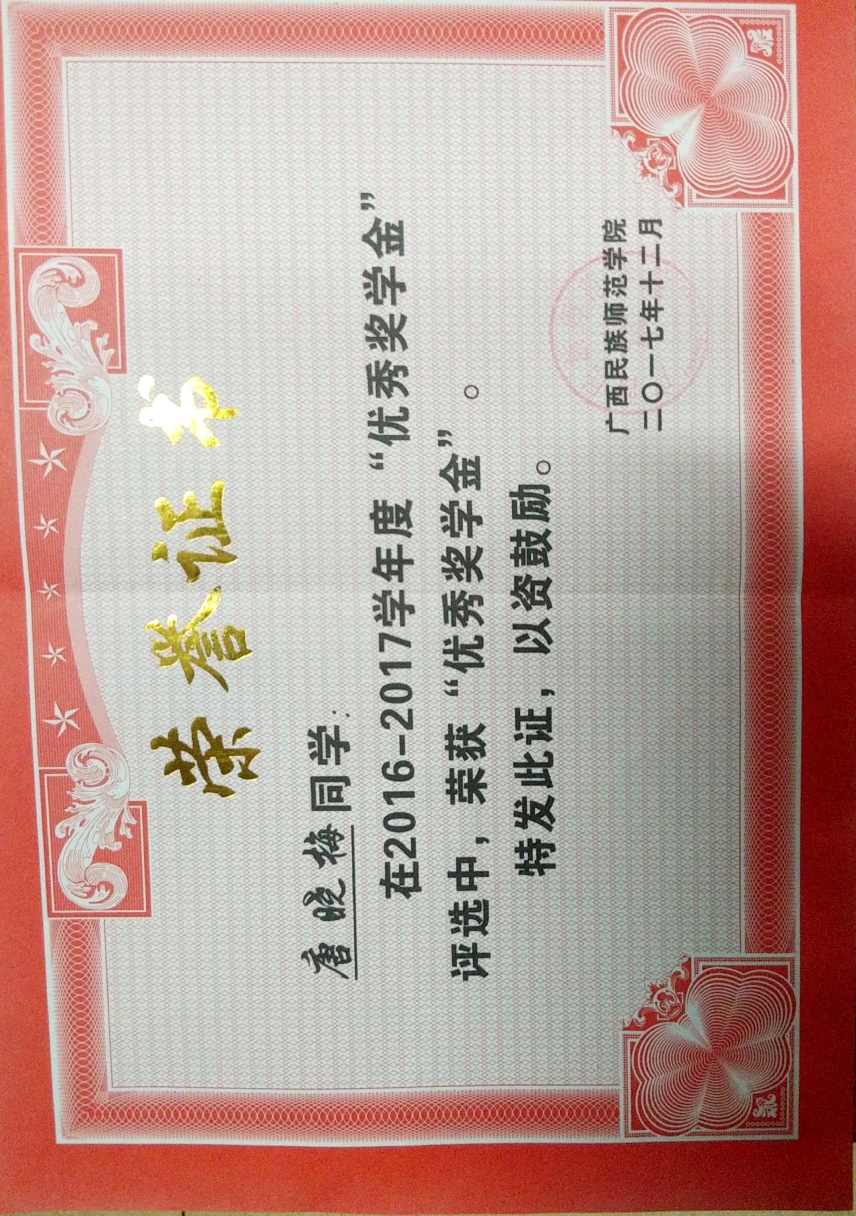 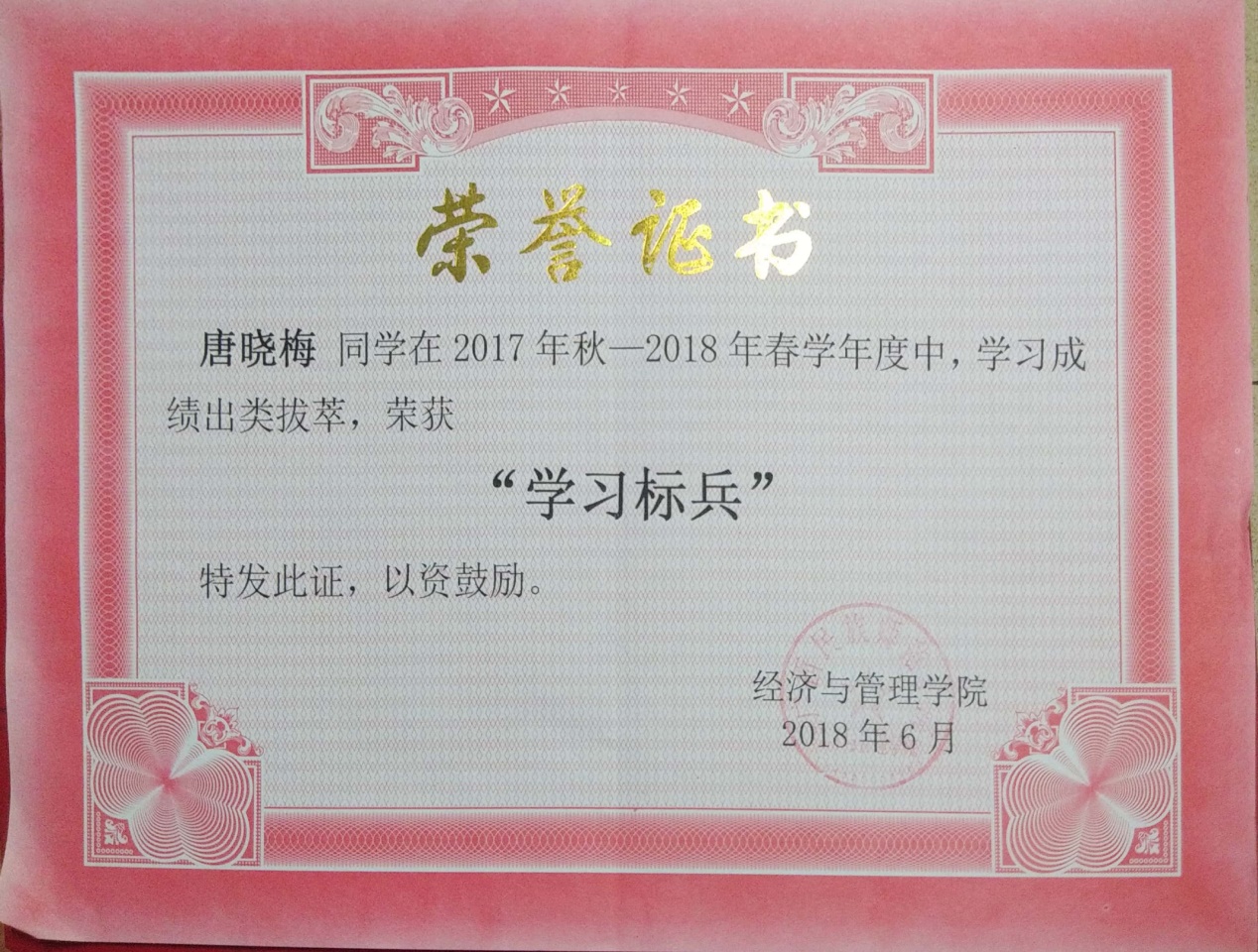 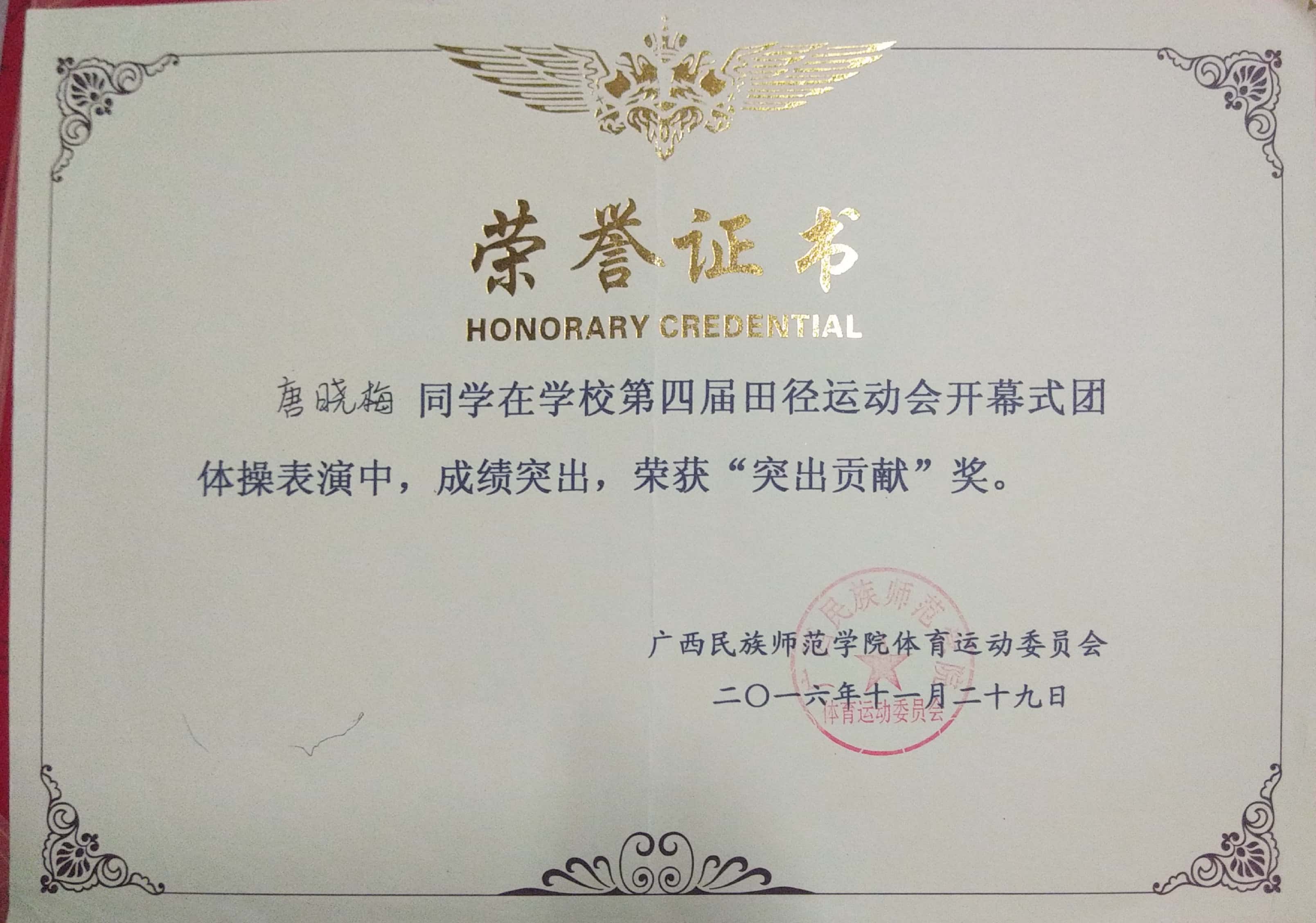 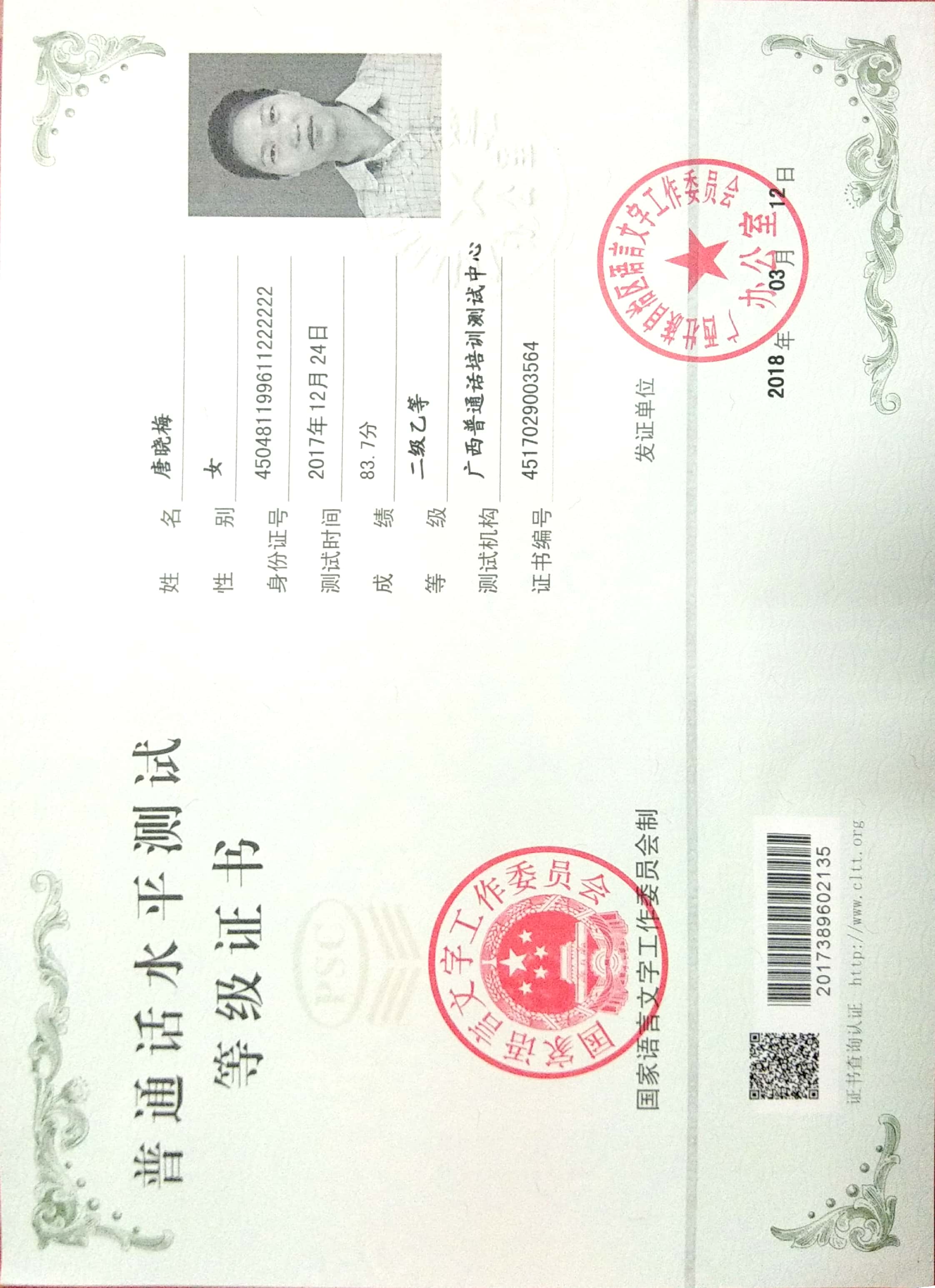 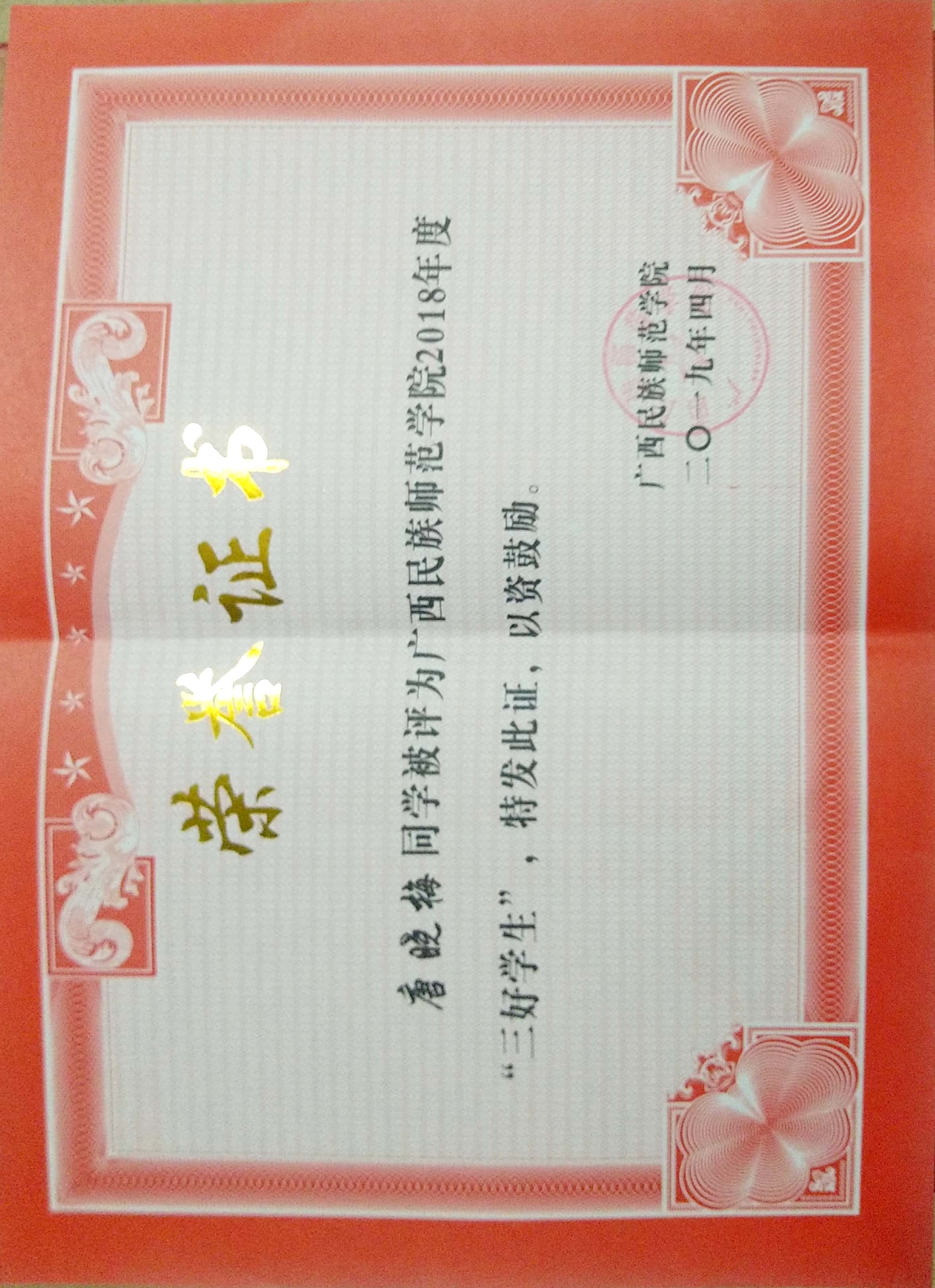 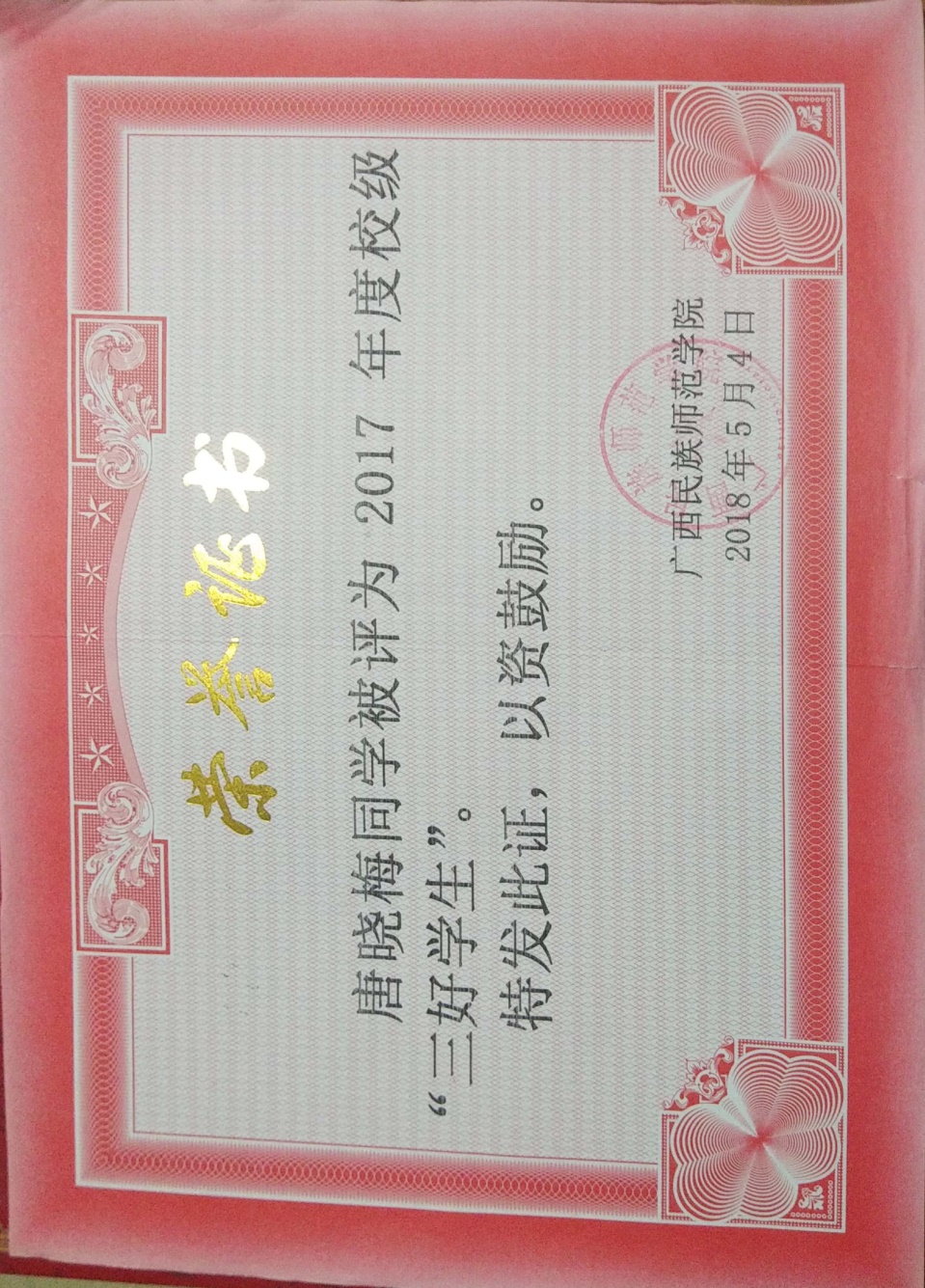 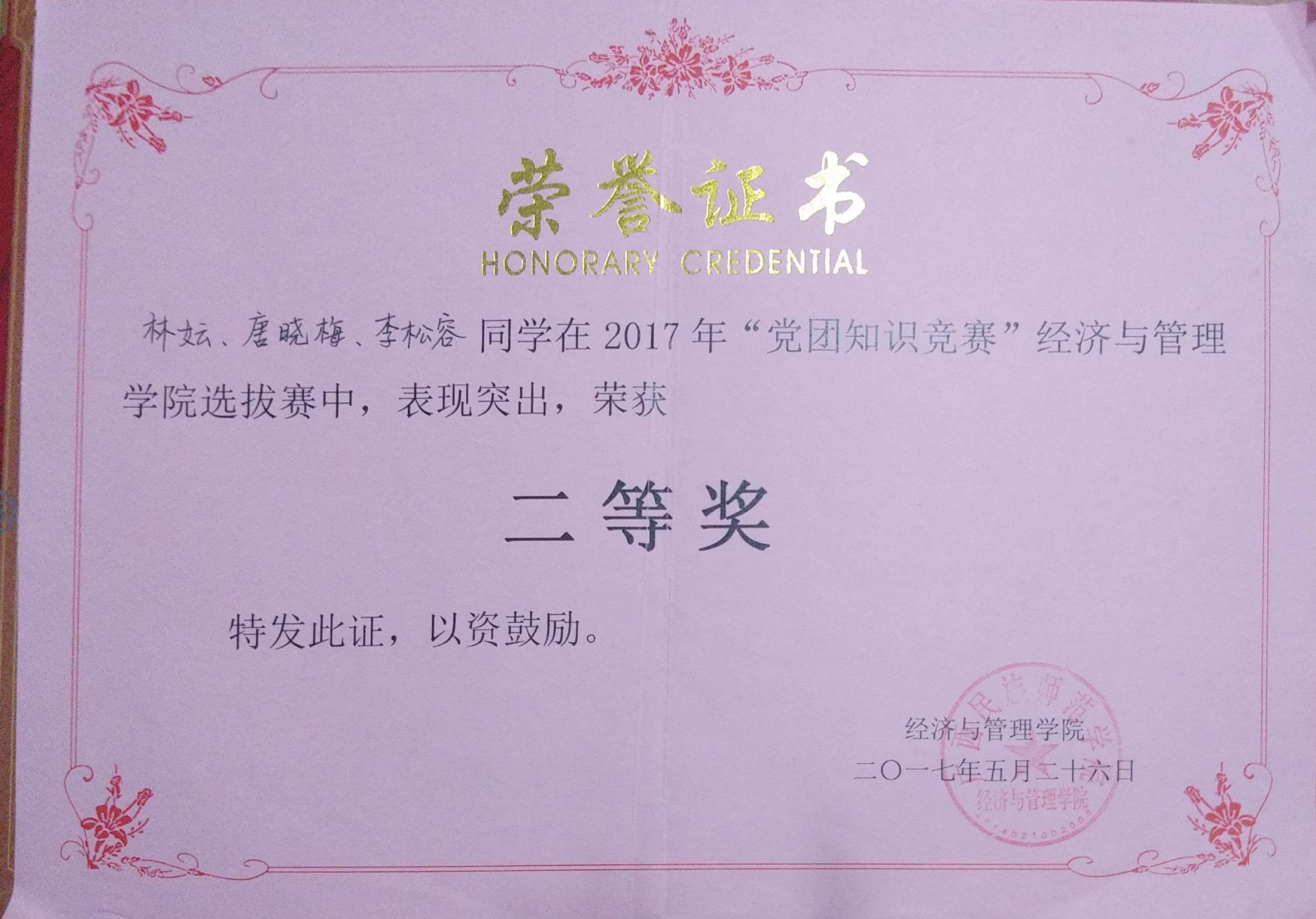 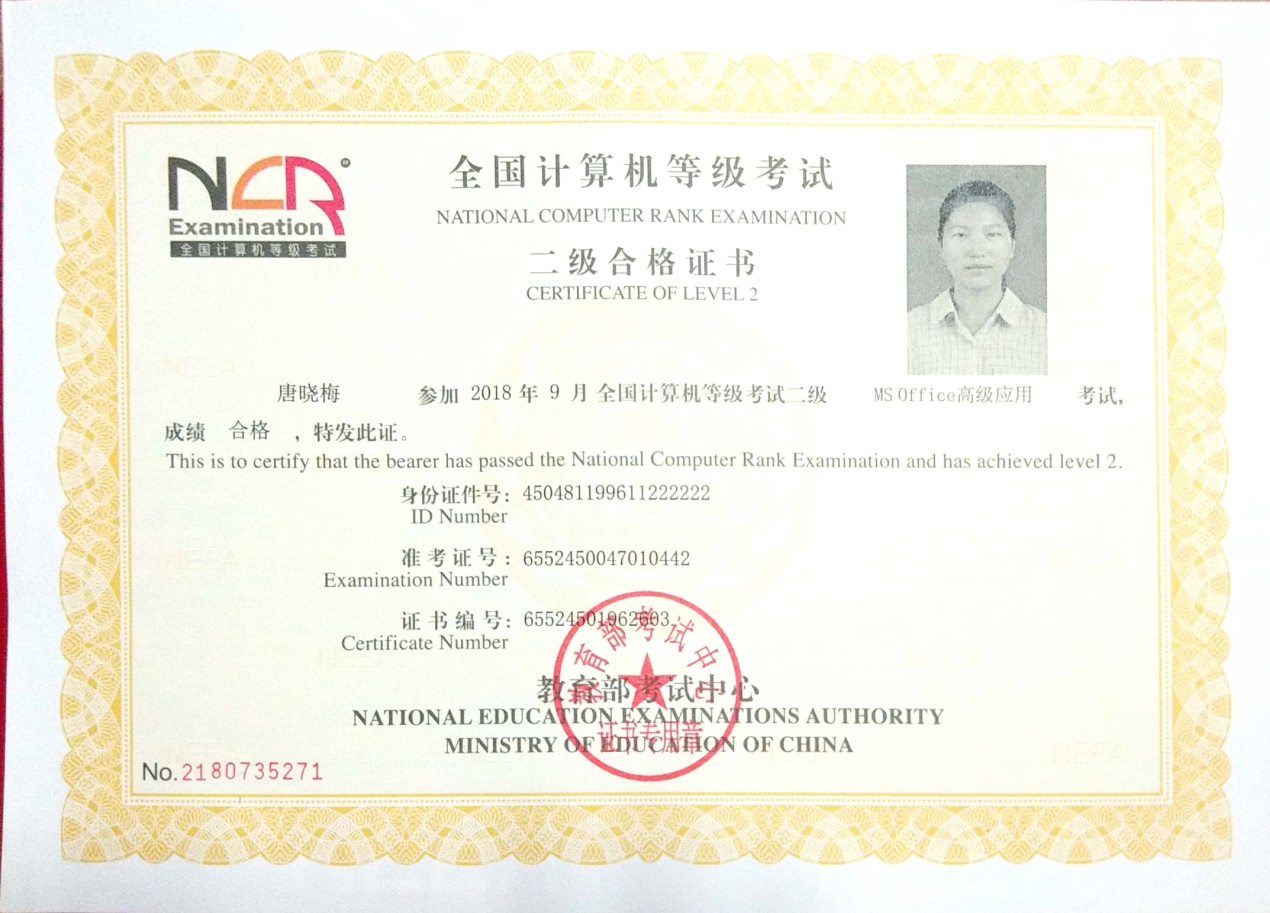 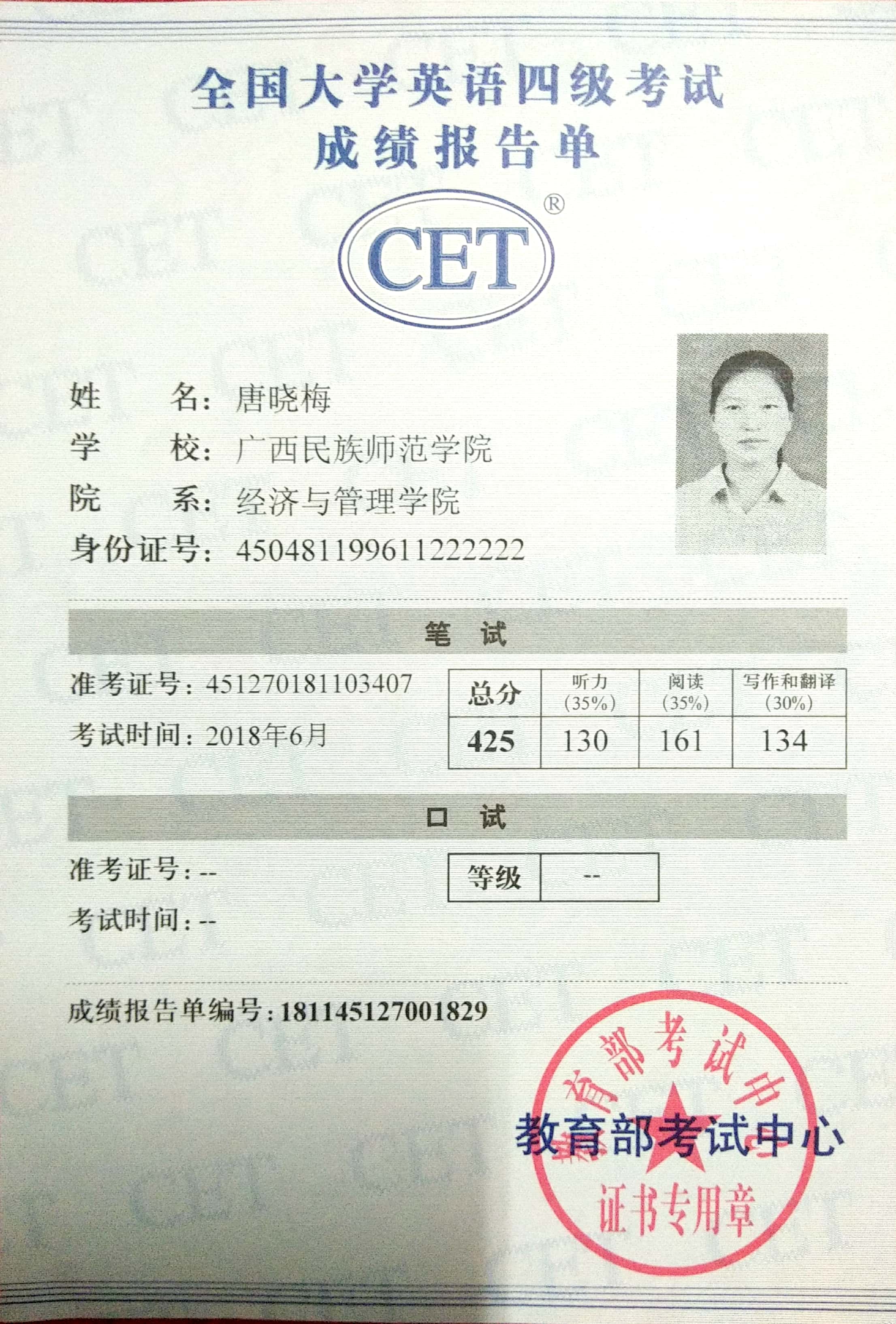 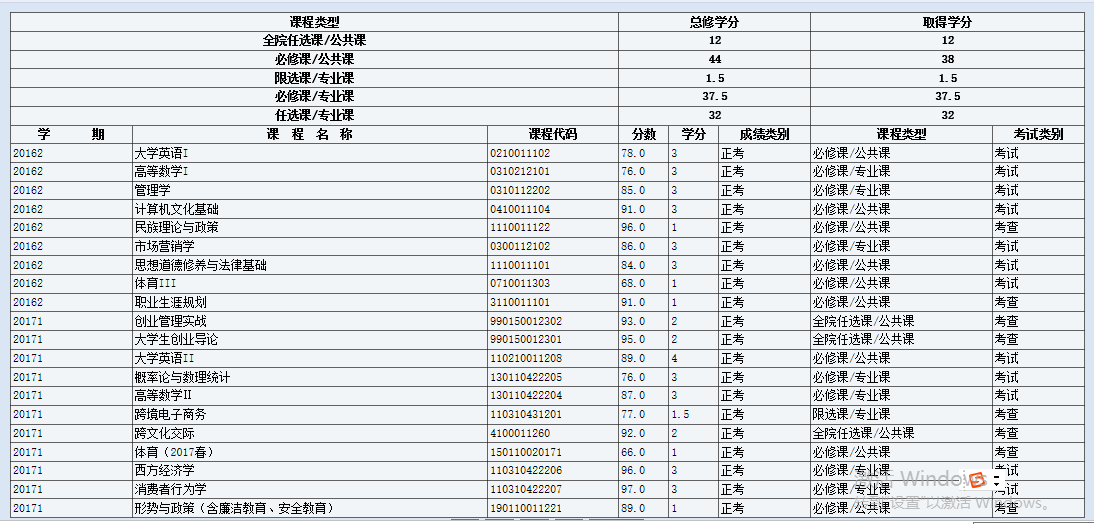 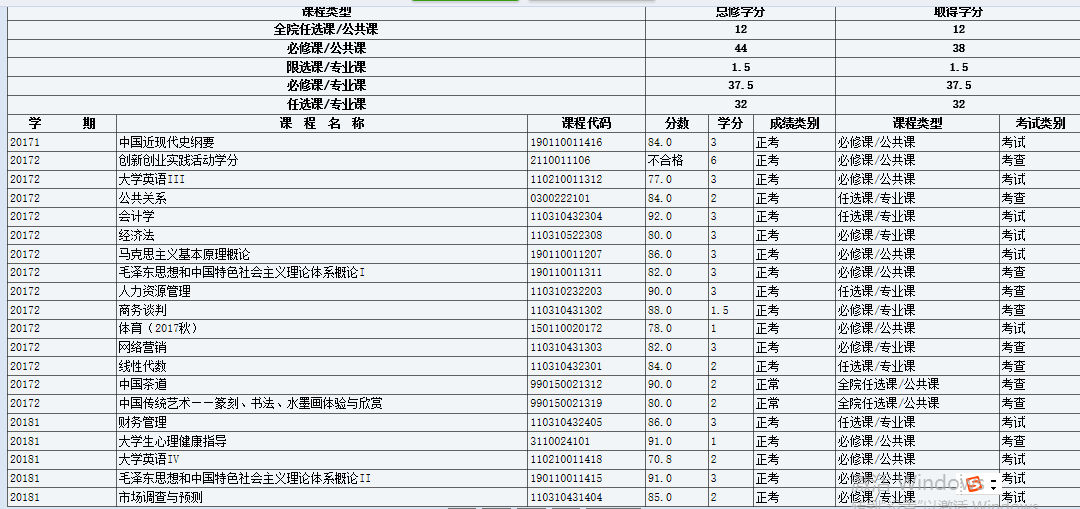 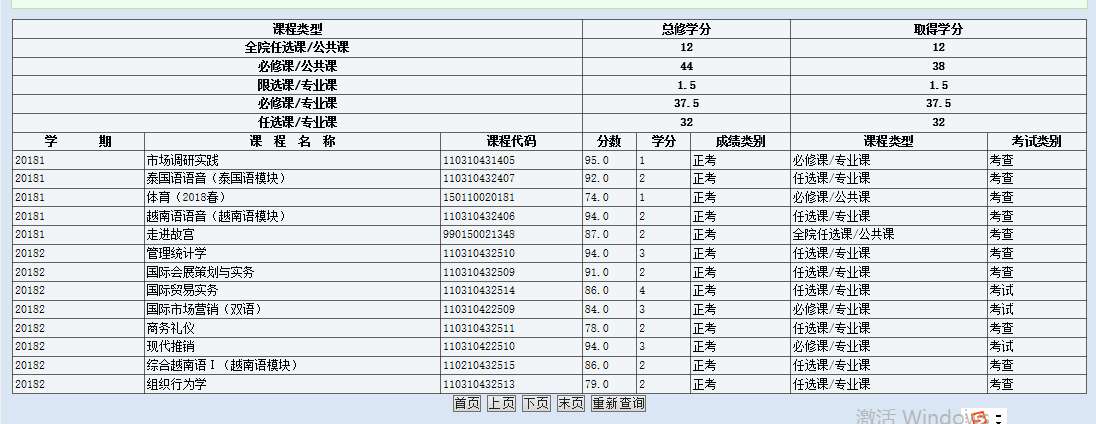 